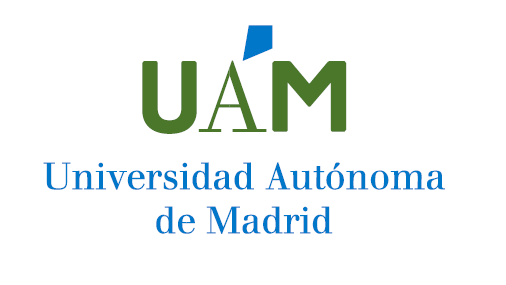 ANEXO ISOLICITUD DE AYUDA “SANTANDER” AL EMPRENDIMIENTO 2023/2024ESTUDIANTE Datos personales. Datos del Proyecto de Colaboración propuesto Documentación que se adjunta:En caso de resultar seleccionados los estudiantes deberán presentar los documentos que acrediten el cumplimiento de los requisitos y la puntuación obtenida.FIRMA DEL SOLICITANTE/S: En      a      de 2023INFORMACION SOBRE PROTECCION DE DATOS:En cumplimiento de lo dispuesto en el Reglamento (UE) 2016/679, General de Protección de Datos y en la Ley Orgánica 3/2018, de 5 de diciembre, de Protección de Datos Personales y garantía de los derechos digitales, le informamos que los datos de carácter personal obtenidos mediante la cumplimentación del presente formulario van a ser tratados por la UAM con su expreso consentimiento para poder gestionar y tramitar las ayudas y subvenciones convocadas.Los datos proporcionados se conservarán durante el tiempo necesario para la finalidad para que han sido recabados y no se comunicarán a ningún destinatario salvo obligación legal. Los beneficiarios de las ayudas se publicarán en la página web https://www.UAM.es/UAM_Emprende  y en el tablón de la sede electrónica de la UAM.De acuerdo con la normativa vigente podrá ejercer los derechos de acceso, rectificación, limitación, supresión y oposición al tratamiento de sus datos enviando un correo electrónico a emprende.info@uam.eso a la dirección delegada.protecciondedatos@uam.esPuede consultar la información adicional y detallada sobre el tratamiento de sus datos personales en nuestra página  https://www.uam.es/uam/politica-privacidad.NOMBRE Y APELLIDOS (del estudiante y, en su caso, de la persona que lo represente):NIF / NIE:Dirección de correo electrónico donde desea recibir las notificaciones:En su defecto, domicilio físico donde desea recibir las notificaciones:Teléfono fijo (opcional):      Teléfono móvil (opcional):      Estudios que se están cursando en la UAM y curso: Formación emprendedora (ver art 8 de la Convocatoria): Experiencia emprendedora (ver art 8 de la convocatoria): Título del Proyecto:Resumen (exponga, a continuación, de forma resumida las líneas generales del Proyecto que debe presentar en UAM Emprende):Indique las competencias que espera mejorar con el proyecto:Indique, en su caso, como el desarrollo de la colaboración influirán positivamente en su proyecto emprendedor:Indique, a su juicio, el impacto que el desarrollo del proyecto tendrá en el fomento de la actividad emprendedora en el Campus:Duración y dedicación prevista al proyecto y compatibilidad con estudios: Proyecto de colaboración propuesto Plan de Empresa (de autoría total o participación en la autoría del estudiante).  Prototipos (de autoría del candidato o con participación en el equipo promotor del estudiante). Modelo de negocio (con autoría total o con participación en el equipo promotor del estudiante candidato). Declaro que el plan de empresa, los prototipos o los modelos de negocio presentados son originales y el estudiante es su autor o forma parte del equipo promotor del proyecto y está autorizado para hacer uso de los mismos. Declaro que he solicitado la ayuda también en la Plataforma Santander XCertificados de asistencia a programas formativos sobre emprendimientoDocumentación relativa a la constitución de uno o varios proyectos emprendedores en el que el estudiante haya sido promotor o miembro del equipo promotor (se incluyen proyectos sin ánimo de lucro, empresas individuales y proyectos que en la actualidad no estén activos).Certificados de participación en actividades de emprendimiento.DNIMatrícula en la UAM